INDICAÇÃO Nº 1295/2019		Assunto: Solicita ao Senhor Prefeito Municipal determinar ao setor competente fiscalização sobre veículos abandonados no bairro Colina II, conforme especifica.Senhor Presidente:CONSIDERANDO que munícipes procuraram este Vereador para relatar a presença de veículos abandonados – até a data do registro em anexo, na última semana, eram quatro carros de passeio, em terreno localizado na Estrada Municipal Olympia Netto Padovani, próximo ao número 274, bairro Parque da Colina 2, que têm servido como abrigo para animais peçonhentos;CONSIDERANDO que a situação vem sendo observada há pelo menos quarenta dias; CONSIDERANDO ainda que tal local seria uma área verde municipal, e que tais carros estariam sendo utilizados como abrigo para pessoas em atitudes suspeitas; 	INDICO ao Senhor Prefeito Municipal, nos termos do Regimento Interno desta Casa de Leis, que determine ao setor competente da Administração a fiscalização sobre os veículos abandonados no endereço acima citado, e notificação dos proprietários para providenciarem sua remoção. 
SALA DAS SESSÕES, 06 de Novembro de 2019.THOMÁS ANTONIO CAPELETTO DE OLIVEIRA      Vereador - PSDB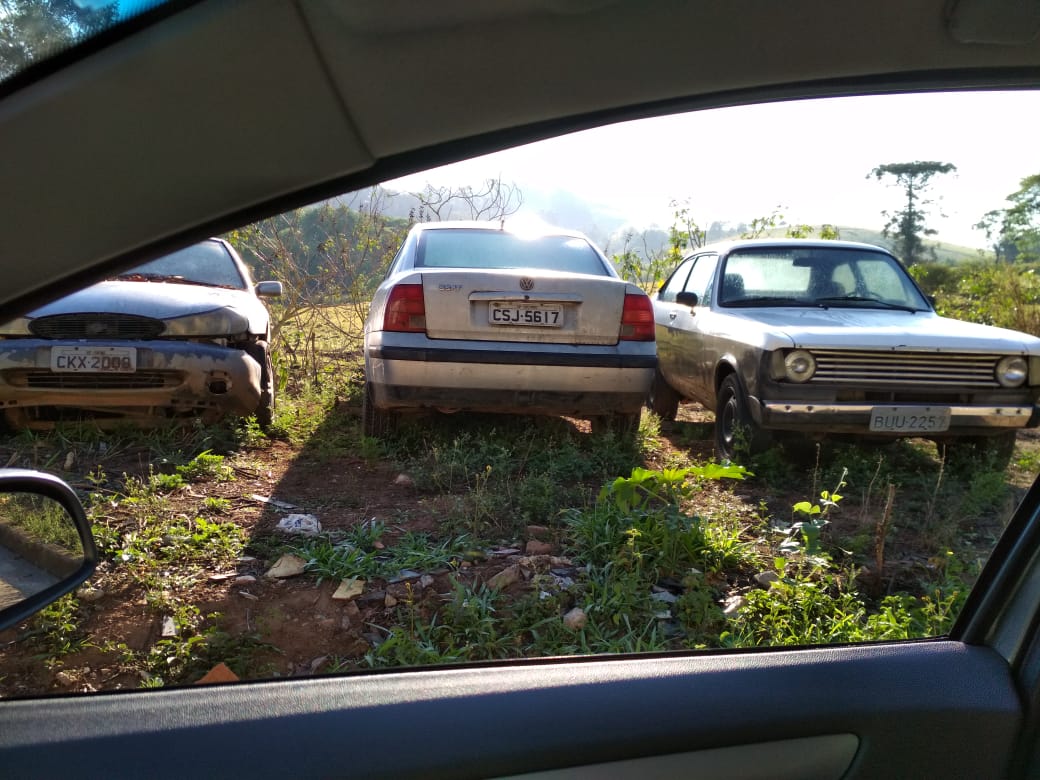 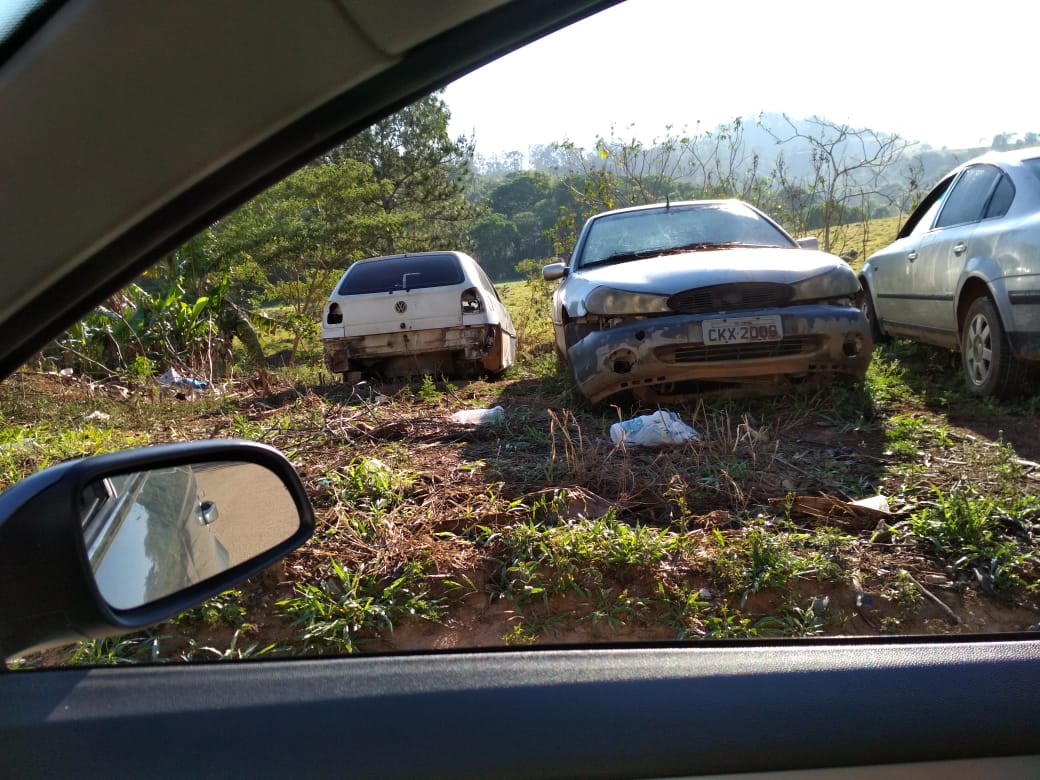 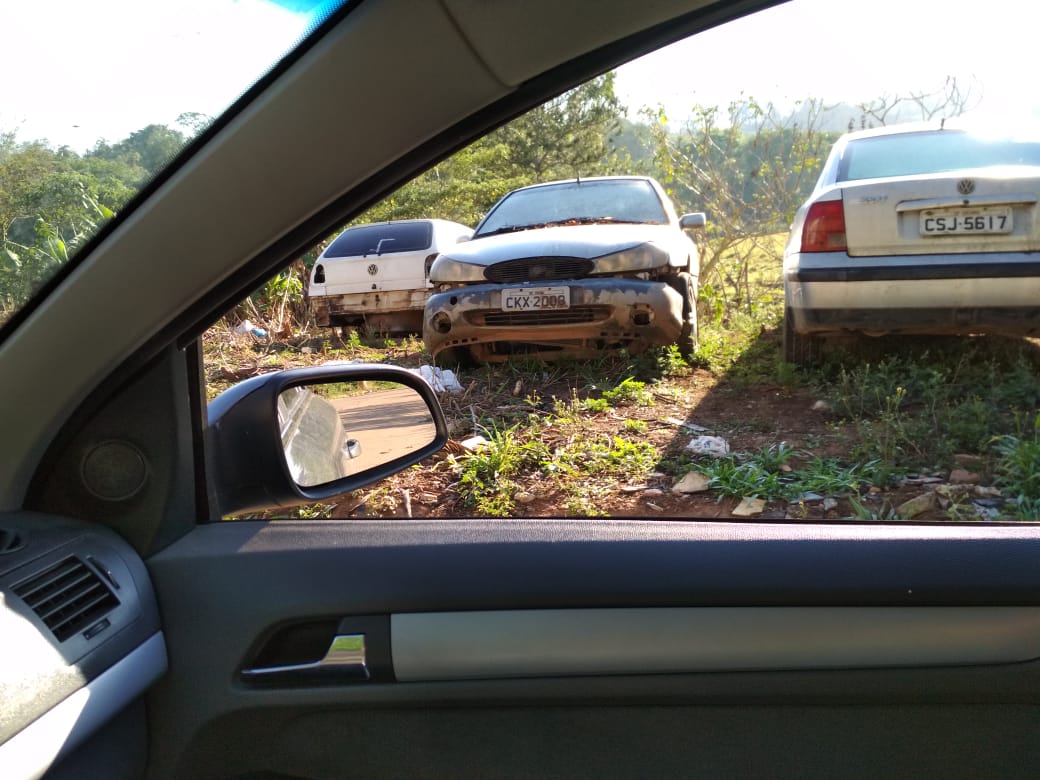 